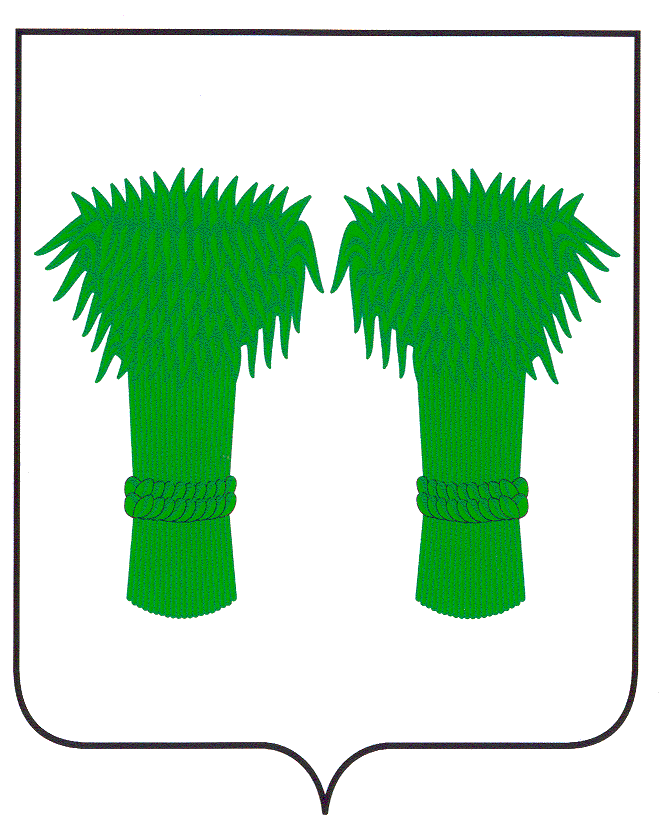 РОССИЙСКАЯ ФЕДЕРАЦИЯ    КОСТРОМСКАЯ ОБЛАСТЬАДМИНИСТРАЦИЯ КАДЫЙСКОГО МУНИЦИПАЛЬНОГО РАЙОНАПОСТАНОВЛЕНИЕ01 декабря  2016 г. 		                                                                 №  334О внесении изменений в постановлениеадминистрации Кадыйского муниципальногорайона №308 от 27.10.2016 года	В целях  выполнения полномочий по вопросам местного значения Кадыйского муниципального района, руководствуясь Уставом Кадыйского муниципального района 	ПОСТАНОВЛЯЮ:Внести в постановление администрации Кадыйского муниципального района от 27.10.2016 года № 308 «О перечне муниципальных программ Кадыйского муниципального района» следующие изменения и дополнения:Приложение к постановлению изложить в новой редакции (Приложение).П.4 постановления изложить в следующей редакции«4. Настоящее постановление вступает в силу с момента его официального опубликования.»	2. Ответственным исполнителям муниципальных программ разработать муниципальные  программы согласно утвержденного перечня.	3.	Контроль за выполнением настоящего постановления возложить на заместителя главы по социально- экономическим вопросам администрации Кадыйского муниципального района.          4.  Настоящее постановление вступает в силу с момента его официального опубликования.Глава администрацииКадыйского муниципального района                                                       В.В. ЗайцевПриложениек постановлению администрацииКадыйского муниципального районаот 01 декабря  2016 г. № 334Перечень муниципальных  программ Кадыйского муниципального района на 2017 год<*> Соисполнители муниципальных  программ и подпрограмм, а также основные направления муниципальных программ Кадыйского муниципального района могут быть изменены в рамках подготовки проектов муниципальных программ  Кадыйского муниципального района.№
п/пНаименование   
 муниципальной 
 программыСрок       
утверждения
муниципальной     
программыОтветственный  
   исполнительСоисполнители    государственных      программ и      подпрограмм<*> Основные направления  
     реализации<*> 1«Развитие физической культуры и спорта в Кадыйском муниципальном районе» на 2015-2020 годыпост. №169 от    12. 05.2016 годаОтдел по делам культуры, туризма, молодежи и спорта администрации Кадыйского муниципального районаСоздание условий, обеспечивающих возможность гражданам систематически заниматься физической культурой и спортом,   стабилизация показателей физической подготовленности и улучшения состояния здоровья населения района. 2«Развитие культуры и туризма в Кадыйском муниципальном районе» на 2016-2020 годыПост. № 164 от 04.05.2016 годаОтдел по делам культуры, туризма, молодежи и спорта администрации Кадыйского муниципального районаРеализация стратегической роли культуры как духовно-нравственного основания развития личности и государства, единства российского общества, а также развитие туризма для приобщения граждан к мировому культурному и природному наследию:3«Обеспечение жильем молодых семей Кадыйского района на 2016-2018 годы»Пост. № 319 от 24.12.2015 годаОтдел архитектуры, строительства, ЖКХ, дорожного хозяйства, транспорта, природных ресурсов и охраны окружающей среды администрации Кадыйского муниципального районаПредоставление молодым семьям - участникам Программы социальных выплат на приобретение (строительство) жилья4«Устойчивое развитие сельских территорий на 2014-2017 годы и на период до 2020 года» пост. № 430 от 19.09.2014 годаОтдел сельского хозяйства и продовольствия администрации Кадыйского муниципального районаУлучшение социально-демографической ситуации в сельской местности, приближение условий жизнедеятельности на селе к городскому уровню5«Развитие мелиорации земель сельскохозяйственного назначения Костромской области в Кадыйском муниципальном районе на 2015-2020 годы»  пост. № 197 от 24.07.2015 года    Отдел сельского хозяйства и продовольствия администрации Кадыйского муниципального районаПовышение продуктивности, устойчивости сельскохозяйственного производства и плодородия почв средствами комплексной мелиорации, эффективное использование природных ресурсов6«Развитие субъектов малого предпринимательства в Кадыйском муниципальном районе» на 2015-2017гг пост. № 552 от 10.12.2014 годаОтдел по экономике, имущественно- земельным отношениям, размещению муниципального заказа, ценообразованию, предпринимательству и защите прав потребителейСоздание благоприятных условий для устойчивого функционирования и развития малого и среднего предпринимательства на территории Кадыйского муниципального района7«Обеспечение жильём молодых специалистов Кадыйского муниципального района на 2014-2017 годы»Пост. № 133 от 28.03.2013 годаОтдел архитектуры, строительства, ЖКХ, дорожного хозяйства, транспорта, природных ресурсов и охраны окружающей среды администрации Кадыйского муниципального районаОбеспечение доступных качественных услуг в сфере образования, здравоохранения, спорта, культуры и органов управления на территории Кадыйского муниципального района8«Развитие сельского хозяйства и регулирования рынков сельскохозяйственной продукции, сырья и продовольствияна территории Кадыйского муниципального района на 2016 - 2020 годы»Решение Собрания депутатов от 24.08.2016 г. № 87Отдел сельского хозяйства и продовольствия администрации Кадыйского муниципального районаПовышение конкурентоспособности продукции агропромышленного комплекса и обеспечение продовольственной безопасности9«Развитие системы образования Кадыйского муниципального района на 2017-2021 годы»4 квартал 2017 годаОтдел образования администрации Кадыйского муниципального районаРазвитие системы образования10«Об энергосбережении и повышении энергетической эффективности на территории Кадыйского муниципального района»4 квартал 2017 годаОтдел архитектуры, строительства, ЖКХ, дорожного хозяйства, транспорта, природных ресурсов и охраны окружающей среды администрации Кадыйского муниципального районаЭнергосбережение и повышении энергетической эффективности11«Развитие административных центров сельских поселений Кадыйского муниицпального района 2016-2018 гг»Пост. № 280 от 26.09.2016 годаОтдел архитектуры, строительства, ЖКХ, дорожного хозяйства, транспорта, природных ресурсов и охраны окружающей среды администрации Кадыйского муниципального районаСовершенствование системы комплексного развития административных центров сельских поселений муниципального образования Кадыйский муниципальный район12«Противодействие терроризму и экстремизму на территории Кадыйского муниципального района Костромской области на 2017-2019 годы4 квартал 2016 годаОтдел по делам ГОЧС и мобилизационной работеСвоевременное выявление и устранение причин и условий, способствующих проявлениям терроризма и экстремизма, минимизация и ликвидация возможных их проявлений посредством совершенствования координации деятельности территориальных органов федеральных органов исполнительной власти, органов исполнительной власти Кадыйского муниципального района и органов местного самоуправления Кадыйского муниципального района.13«Повышение безопасности дорожного движения на территории Кадыйского муниципального района на 2015-2017 гг»Пост.№ 29 от 26.01.2015 годаАдминистрация Кадыйского муниципального районаРазвитие системы предупреждения опасного поведения участников дорожного движения14«Профилактика правонарушений в Кадыйском муниципальном районе на 2017-2020 годы»Пост. № 324 от 17.11.2016 годаЮридический отдел администрации Кадыйского муниципального районаРазвитие системы профилактики правонарушений в Кадыйском муниципальном районе Костромской области15Подпрограмма  «Противодействие злоупотреблению наркотическими средствами и их незаконному обооту в Кадыйском муниципальном районе на 2017-2020 годы»Пост. № 324 от 17.11.2016 годаАдминистрация Кадыйского муниципального районаПрофилактика злоупотребления наркотическими средствами и психотропными веществами